Ταχυδρομική Διεύθυνση         : Ι. Κορνάρου, Εσταυρωμένος, Ηράκλειο                        Ταχυδρομικός Κώδικας	: 714 10Πληροφορίες	: Εμμ. ΚαρτσωνάκηςΤηλέφωνο	: 2810 260 663Fax	                                        : 2810 252 298	Ηλεκτρονικό ταχυδρομείο       : mail@gym-peir-irakl.ira.sch.gr			Διαδικτυακή Διεύθυνση	:http://gym-peir-irakl.ira.sch.gr                                                                                                                 Παρασκευή,  27 Ιανουαρίου 2017ΔΕΛΤΙΟ ΤΥΠΟΥ Το Πειραματικό Γυμνάσιο Ηρακλείου διοργανώνει εσπερίδα την Παρασκευή 10 Φεβρουαρίου 2017 και ώρα 17:30 στο Επιμελητήριο Ηρακλείου (Αίθουσα Καστελλάκη) με θέμα «Από την αριστοτελική φυσική φιλοσοφία στις σύγχρονες επιστήμες». Προσκεκλημένοι ομιλητές είναι:ο Βασίλης Κάλφας (Καθηγητής Φιλοσοφίας στο Αριστοτέλειο Παν/μιο Θεσσαλονίκης)ο Στέφανος Τραχανάς (Πρόεδρος Εκδοτικής Επιτροπής των Πανεπιστημιακών Εκδόσεων Κρήτης)Η εκδήλωση είναι ανοικτή για το κοινό και θα ήταν τιμή μας να παρευρεθείτε στην εσπερίδα μας. Ο  Διευθυντής Εμμανουήλ Καρτσωνάκης                                    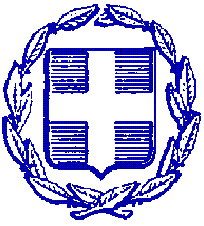 ΕΛΛΗΝΙΚΗ ΔΗΜΟΚΡΑΤΙΑΥΠΟΥΡΓΕΙΟ ΠΑΙΔΕΙΑΣ, ΕΡΕΥΝΑΣ ΚΑΙ ΘΡΗΣΚΕΥΜΑΤΩΝΠΕΡΙΦΕΡΕΙΑΚΗ Δ/ΝΣΗ Π/ΘΜΙΑΣ & Δ/ΘΜΙΑΣ ΕΚΠ/ΣΗΣ ΚΡΗΤΗΣ ΠΕΙΡΑΜΑΤΙΚΟ ΓΥΜΝΑΣΙΟ ΗΡΑΚΛΕΙΟΥΕΛΛΗΝΙΚΗ ΔΗΜΟΚΡΑΤΙΑΥΠΟΥΡΓΕΙΟ ΠΑΙΔΕΙΑΣ, ΕΡΕΥΝΑΣ ΚΑΙ ΘΡΗΣΚΕΥΜΑΤΩΝΠΕΡΙΦΕΡΕΙΑΚΗ Δ/ΝΣΗ Π/ΘΜΙΑΣ & Δ/ΘΜΙΑΣ ΕΚΠ/ΣΗΣ ΚΡΗΤΗΣ ΠΕΙΡΑΜΑΤΙΚΟ ΓΥΜΝΑΣΙΟ ΗΡΑΚΛΕΙΟΥΕΛΛΗΝΙΚΗ ΔΗΜΟΚΡΑΤΙΑΥΠΟΥΡΓΕΙΟ ΠΑΙΔΕΙΑΣ, ΕΡΕΥΝΑΣ ΚΑΙ ΘΡΗΣΚΕΥΜΑΤΩΝΠΕΡΙΦΕΡΕΙΑΚΗ Δ/ΝΣΗ Π/ΘΜΙΑΣ & Δ/ΘΜΙΑΣ ΕΚΠ/ΣΗΣ ΚΡΗΤΗΣ ΠΕΙΡΑΜΑΤΙΚΟ ΓΥΜΝΑΣΙΟ ΗΡΑΚΛΕΙΟΥ